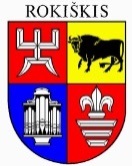 ROKIŠKIO RAJONO SAVIVALDYBĖS TARYBASPRENDIMASDĖL PRITARIMO ROKIŠKIO RAJONO SAVIVALDYBĖS PETICIJŲ KOMISIJOS 2020 M. SPALIO 15 D. IŠVADAI DĖL INDRĖS VIKTORIJOS UŽUKUKYTĖS PETICIJOS2020 m. spalio 30 d. Nr. TS-Rokiškis	Vadovaudamasi Lietuvos Respublikos peticijų įstatymo 14 straipsnio 3 dalimi, 16 straipsniu,  Lietuvos Respublikos vietos savivaldos įstatymo 16 straipsnio 4 dalimi, Rokiškio rajono savivaldybės peticijų komisijos nuostatų, patvirtintų Rokiškio rajono savivaldybės tarybos 2019 m. birželio 28 d. sprendimu Nr. TS-147 „Dėl Rokiškio rajono savivaldybės peticijų komisijos sudarymo ir komisijos nuostatų patvirtinimo“, 47 ir 48 punktais ir atsižvelgdama į Rokiškio rajono savivaldybės peticijų komisijos 2020 m. spalio 15 d. išvadą (2020 m. spalio 20 d. protokolas Nr. PV-4), Rokiškio rajono savivaldybės taryba n u s p r e n d ž i a:		Pritarti Rokiškio rajono savivaldybės peticijų komisijos 2020 m. spalio 15 d. išvadai dėl Indrės Viktorijos Užukukytės 2020 m. liepos 27 d. peticijoje „Dėl Lietuvos pirmosios teisėjos moters Elenos Jackevičaitės gimtinės, buvusio Mažeikiškio palivarko, Panemunėlio geležinkelio stoties gyvenvietėje esančių senų medžių išsaugojimo dabarties visuomenei ir ateities kartoms“ keliamų reikalavimų:	1. Netenkinti reikalavimo išsaugoti senuosius Mažeikiškio palivarko, kuriame gimė ir užaugo pirmoji Lietuvos teisėja moteris, Lietuvos moterų tarybos steigėja ir visuomenės aktyvistė Elena Jackevičaitė, medžius, nes:	Rokiškio rajono savivaldybės Panemunėlio geležinkelio stoties Liepų gatvėje esantį žemės ūkio paskirties sklypą naudotojas nuomojasi iš valstybės 25-eriems metams be jokių specialių apribojimų;	ar šis sklypas yra buvusioje Mažeikiškių palivarko teritorijoje, nėra žinoma; Mažeikiškių palivarkas nėra įtrauktas į sąrašą „Buvusių dvarų ir palivarkų paminklinės sodybos, kurioms nustatomas individualus apsaugos ir naudojimo reglamentas“ (galutinė suvestinė 2002-05-28;	sklypo naudotojas rūpinasi sklypu taip, kaip tai yra nurodoma Lietuvos Respublikos Želdynų įstatyme, Rokiškio rajono želdynų ir želdinių apsaugos taisyklėse. 	2. Netenkinti reikalavimo, kad prieš kertant ir atliekant bet kokį senųjų medžių, augančių buvusio Mažeikiškio palivarko (Panemunėlio seniūnija, Rokiškio rajonas) teritorijoje, genėjimą kvalifikuotas dendrologas atliktų medžių būklės ekspertizę ir kad medžiams nesant blogos būklės jie nebūtų kertami, nes:	dendrologo išvada nėra privaloma; privalomą dendrologo išvadą apibrėžia Rokiškio rajono želdynų ir želdinių apsaugos taisyklių, patvirtintų Rokiškio rajono savivaldybės tarybos 2020 m. sausio 31 d. sprendimu Nr. TS-16, 28 punktas („kai saugotini medžiai ir krūmai yra kultūros paveldo objekto ar vietovės vertingoji savybė, būtina dendrologo išvada dėl būtinybės kirsti, persodinti ar kitaip pašalinti, genėti saugotinus medžius ir krūmus). Vietovė, kur galbūt yra buvęs Mažeikiškių palivarkas, nėra pripažinta kultūros paveldo objektu, o medžiai nėra pripažinti vertingąja vietovės savybe. 	3. Netenkinti reikalavimo, kad Rokiškio rajono savivaldybė tinkamai rūpintųsi senųjų Mažeikiškio palivarko želdinių priežiūra ir išsaugojimu Lietuvos dabarties ir ateities kartoms, nes:	Lietuvos Respublikos želdynų įstatymo 25 straipsnis nurodo Želdynų ir želdinių savininkų, valdytojų ir naudotojų teises ir pareigas, kaip saugoti želdynus ir želdinius, tinkamai juos prižiūrėti ir tvarkyti, užtikrinti želdinių gerovę. Šiuo sklypu rūpinasi naudotojas, kuris prižiūri ir tvarko sklypą įstatymų numatyta tvarka.  	4. Peticijų komisija sutinka, jog senieji medžiai yra reikšmingi, jei tik jie nekelia grėsmės žmogaus gyvybei, sveikatai, turto ar eismo saugumui.	5. Peticijų komisija pritaria idėjai įamžinti pirmosios Lietuvos teisėjos moters Elenos Jackevičaitės atminimą ir rekomenduoja Rokiškio rajono savivaldybės administracijos Švietimo, kultūros ir sporto skyriui inicijuoti diskusiją dėl šios asmenybės atminimo įamžinimo. 	Šis sprendimas yra galutinis ir neskundžiamas.Savivaldybės meras                                                                                        Ramūnas GodeliauskasAušra GudgalienėRokiškio rajono savivaldybės tarybaiROKIŠKIO RAJONO SAVIVALDYBĖS TARYBOS SPRENDIMO PROJEKTO ,,DĖL PRITARIMO ROKIŠKIO RAJONO SAVIVALDYBĖS PETICIJŲ KOMISIJOS 2020 M. SPALIO 15 D. IŠVADAI DĖL INDRĖS VIKTORIJOS UŽUKUTYTĖS PETICIJOS“AIŠKINAMASIS RAŠTASParengto sprendimo projekto tikslai ir uždaviniai. Savivaldybės tarybos sprendimo projekto tikslas – pritarti Rokiškio rajono savivaldybės peticijų komisijos (toliau – Komisija) 2020 m. spalio 15 d. išvadai, kurioje išnagrinėti Indrės Viktorijos Užukukytės peticija pripažinti reikalavimai ir siūlymai. Šiuo metu esantis teisinis reglamentavimas. Lietuvos Respublikos peticijų įstatymas, Lietuvos Respublikos vietos savivaldos įstatymas, Rokiškio rajono savivaldybės peticijų komisijos nuostatai, patvirtinti Rokiškio rajono savivaldybės tarybos 2019 m. birželio 28 d. sprendimu Nr. TS-147 „Dėl Rokiškio rajono savivaldybės peticijų komisijos sudarymo ir komisijos nuostatų patvirtinimo“. Sprendimo projekto esmė. Rokiškio rajono savivaldybė gavo Indrės Viktorijos Užukutytės 2020 m. liepos 27 d. reikalavimą „Dėl Lietuvos pirmosios teisėjos moters Elenos Jackevičaitės gimtinės, buvusio Mažeikiškio palivarko, Panemunėlio geležinkelio stoties gyvenvietėje esančių senų medžių išsaugojimo dabarties visuomenei ir ateities kartoms“, kuris Rokiškio rajono savivaldybės peticijų komisijos buvo pripažintas peticija. Rokiškio rajono savivaldybės peticijų komisija, posėdyje dalyvaujant pareiškėjai Indrei Viktorijai Užukukytei, Rokiškio rajono želdynų ir želdinių apsaugos komisijos pirmininkui Valerijui Rancevui, Rokiškio rajono savivaldybės administracijos Panemunėlio seniūnijos seniūnei Daliai Dubenčiukienei, Rokiškio rajono savivaldybės administracijos Architektūros ir paveldosaugos vyriausiajai specialistei Audronei Gavėnienei išnagrinėjo pareiškėjos Indrės Viktorijos Užukukytės peticiją ir priėjo prie išvados, kad Indrės Viktorijos Užukutytės 2020 m. liepos 27 d. peticijoje „Dėl Lietuvos pirmosios teisėjos moters Elenos Jackevičaitės gimtinės, buvusio Mažeikiškio palivarko, Panemunėlio geležinkelio stoties gyvenvietėje esančių senų medžių išsaugojimo dabarties visuomenei ir ateities kartoms“ keliami reikalavimai netenkintini; senieji medžiai yra reikšmingi, jei tik jie nekelia grėsmės žmogaus gyvybei, sveikatai, turto ar eismo saugumui; buvo pritarta idėjai įamžinti pirmosios Lietuvos teisėjos moters Elenos Jackevičaitės atminimą ir rekomenduoti Rokiškio rajono savivaldybės administracijos Švietimo, kultūros ir sporto skyriui inicijuoti diskusiją dėl šios asmenybės atminimo įamžinimo. Galimos pasekmės, priėmus siūlomą tarybos sprendimo projektą: neigiamos – neigiamų pasekmių nenumatoma;teigiamos – priėmus šį sprendimą, bus užbaigta I. V. Užukukytės peticija pripažintų reikalavimų ir siūlymų nagrinėjimo procedūra. Kokia sprendimo nauda Rokiškio rajono gyventojams. Tiesioginės naudos nėra.Finansavimo šaltiniai ir lėšų poreikis. Nėra.Suderinamumas su Lietuvos Respublikos galiojančiais teisės norminiais aktais.Projektas neprieštarauja galiojantiems teisės aktams.Antikorupcinis vertinimas. Teisės akte nenumatoma reguliuoti visuomeninių santykių, susijusių su LR korupcijos prevencijos įstatymo 8 straipsnio 1 dalyje numatytais veiksniais, todėl teisės aktas nevertintinas antikorupciniu požiūriu.Rokiškio rajono savivaldybės Peticijų komisijos pirmininkė 	                       Aušra Gudgalienė